QQ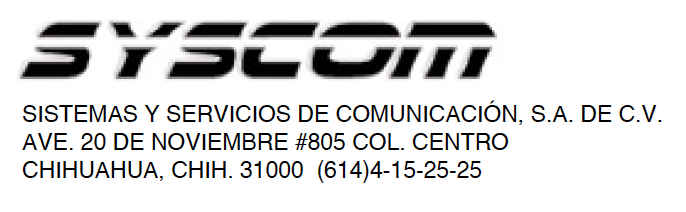 Lea el manual de instrucciones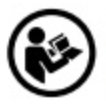 Nombre de producto: Desactivador AMMarca: CenturyModelo: DB104/F4Caracteristicas eléctricas nominales
Entrada: 100- 120 V  50-60 HZ 1.0 ADescripción general del sistema El desactivador AM de 58 kHz DB104 / F4 es un desactivador de distancia que proporciona una excelente fiabilidad de desactivación y un alto rendimiento. Se puede instalar y ajustar fácilmente. El sistema de desactivación consta de un pad de desactivación, una caja de control y una etiqueta de 58 kHz. El DB104 / F4 puede desactivar etiquetas AM hasta 10 cm por encima de la superficie de la almohadilla con un alto rendimiento.características: • Desactivación de proximidad Cuando la mercancía etiquetada en origen y etiquetada por el minorista se acerca a la plataforma, se produce una desactivación inmediata. • Tamaño compacto El tamaño compacto permite que DB104 / F4 se integre fácilmente en una aplicación de mostrador. • Notificación sonora y visual integrada Cuando la mercancía etiquetada en origen y etiquetada por el minorista está desactivada, el teclado y la caja de control DB104 / F4 destellarán un LED y emitirán un pitido. • Sincronizacion automatica PrecaucionesVoltaje de entrada Precaución Antes del uso, verifique el voltaje de entrada que se muestra en la etiqueta y asegúrese de que el voltaje de entrada real sea el mismo; de lo contrario, la caja de control se dañará y habrá peligro. ¡Alto voltaje! Tratar con cuidado. El equipo debe estar desconectado eléctricamente de la fuente de alimentación cuando se conecta.Seguridad y protección 1. No opere el desactivador si el cable de alimentación o el enchufe están dañados o si el enchufe no se puede insertar completamente. 2. Desenchufe el desactivador si ocurre una falla o si ve u huele algo inusual o el producto se calienta. 3. Desenchufe el desactivador cuando cualquier líquido entre en contacto o la carcasa del desactivador esté dañada. Uso 1. Desconecte de la corriente antes de hacer o quitar cualquier conexión. 2. Desconecte el desactivador de la alimentación si no se utiliza durante un período de tiempo prolongado. 3. Asegúrese de que esté conectado al voltaje correcto. 4. Evite cualquier impacto en el desactivador. 5. No coloque objetos grandes o pesados sobre el desactivador. 6. Evite poner metales e inflamables en el desactivador. 7. Asegúrese de que la almohadilla de desactivación y la carcasa estén montadas en una posición firme y adecuada. 8. No debe usarse en ambientes húmedos o polvorientos y debe evitar humos y vapor. 9. Mantenga el desactivador alejado de fuentes de calor directo como la luz solar. 10. Evite el contacto con sustancias cáusticas como limpiadores e insecticidas. 11. Asegúrese siempre de que sus manos estén secas antes de trabajar con el desactivador. 12. No abra la almohadilla ni el controlador, ya que ambos contienen alto voltaje y no hay piezas reparables en el interior. 13. Deje al menos 10 cm debajo de la almohadilla y alrededor del controlador para asegurar una buena ventilación.14. Asegúrese de que el desactivador esté conectado a tierra. 15. Este dispositivo emite ondas electromagnéticas, por lo tanto, colóquelo lejos de equipos o elementos que puedan verse afectados por esto.  Limpieza y mantenimiento 1. Desconéctelo de la corriente antes de limpiar. 2. Limpiar con un paño suave. Puede usar un paño húmedo con un detergente suave como jabón de manos y asegurarse de que el paño esté húmedo, no mojado. 3. No use detergentes agresivos, volátiles o como diluyentes, ya que estos componentes reaccionarán con el plástico de la almohadilla. 4. Utilice únicamente almohadillas y conexiones suministradas por su instalador. Este producto no es compatible con otros desactivadores y se producirán daños. 5. Solo debe ser instalado por técnicos capacitados y competentes. 6. Si utiliza las placas de instalación, debe dejar un espacio de 10 cm alrededor de la caja. Guía  de UsoConecte la almohadilla a la caja de control como se muestra a continuación. Conecte el cable de alimentación a la caja de control y a una toma de corriente adecuada, asegurándose de que el voltaje de la caja de control sea adecuado para la toma. Presione el botón de encendido y se iluminará un LED verde en el panel y la caja de control.Cuando la mercancía con una etiqueta AM de 58KHz adherida se coloca dentro del rango de desactivación, será detectada. Si no hace esto en el primer intento, hará dos intentos más y luego apagará automáticamente la señal de desactivación. Las luces parpadearán en la almohadilla y emitirá un sonido para indicar que hay una etiqueta no desactivada o una etiqueta dura presente y debe quitarse de inmediato.Precaución Asegúrese de que el voltaje y la frecuencia de la toma de corriente coincidan con la caja de control del desactivador. Este producto está fabricado en versiones de 110V y 240V.Precaución Este equipo debe desconectarse del tomacorriente antes de conectar o desconectar la almohadilla de la caja de control, o existe riesgo de descarga eléctrica.Precaución Mantenga el desactivador a más de 1 metro de las pantallas del POS y / o computadora, para evitar interferencias en la visualización.Precaución Para asegurar una sincronización correcta, asegúrese de que los desactivadores todas estén en la misma fase de suministro eléctrico.Precaución Asegúrese de que se suministre suficiente energía asegurándose de que la suma de todoslos los desactivadores en el suministro no sea mayor que el suministro. El desactivador es 1A o 2A.Precaución Asegúrese de que el desactivador esté conectado a tierra. Darse cuenta: Si el LED está verde tanto en el panel como en la caja de control, entonces el sistema está listo para funcionar. Cuando se introduce una etiqueta en el sistema, el LED cambia a rojo tanto en la almohadilla como en la caja de control y se emite un sonido. Rango de desactivación Rango de desactivaciónCómo insertar: 1. Desconecte de la fuente de alimentación. 2. Inserte el enchufe en la caja de control con el logotipo del enchufe hacia arriba. Como remover: 1. Desconecte de la fuente de alimentación. 2. Empuje la pestaña marcada "empujar" hacia adentro y retire el enchufe Solución de problemas